                
REPUBLIKA HRVATSKA
ŽUPANIJA VARAŽDINSKA
OSNOVNA ŠKOLA BELETINEC
Beletinec, Stjepana Radića 4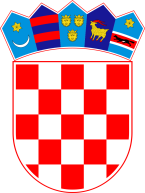 KLASA: 007-02/23-03/1
URBROJ: 2186-113-03-23-28
Beletinec, 30. 11. 2023. godine ZAPISNIKSjednice Školskog odbora, održane u četvrtak, 30. 11. 2023. godine elektronskim putem s početkom u 16:00 sati i završetkom u 17.00 sati.Predsjedavatelj: gđa. Biserka Leskovar

Prisutni članovi: 1. Biserka Leskovar, 2. Snježana Martinez, 3. Ivan Vincek,    4. Ivan Kuharić,  5. Goran Kanjir, 6.Milivoj Ptiček
Ostali prisutni: Nataša Fadiga, ravnateljicaNada Martinez, zapisničarkaPotvrđuje se da je na sjednici prisutan potreban broj članova (6) za pravovaljano odlučivanje te je predložen sljedećiDNEVNI RED	Verifikacija zapisnika s prethodne sjednice Školskog odbora održane 17. 11. 2023. godineSuglasnost za zapošljavanje na radno mjesto učitelja/učiteljice fizikeRazno Zaključak:
Predloženi dnevni red je jednoglasno usvojen.
Točka 1.Zapisnik sjednice Školskog odbora održane dana 17. 11. 2023. godine dostavljen je sa pozivom na sjednicu članovima Školskog odbora putem elektroničke pošte. Članovi Školskog odbora su jednoglasno usvojili zapisnik s prošle  sjednice Školskog odbora održane 17. 11. 2023. godine. Zaključak:                                                                                                Zapisnik s prošle sjednice je jednoglasno usvojen. 					Točka 2.Članovi Školskog odbora su razmotrili  Zapisnik o provedenom postupku vrednovanja kandidata za zapošljavanje po natječaju za radno mjesto učitelja/učiteljice fizike. Članovi Školskog odbora su jednoglasno dali prethodnu suglasnost za zapošljavanje Mateje Ratković, magistre primarnog obrazovanja na radno mjesto učiteljice fizike na određeno vrijeme do 5 mjeseci, nepuno radno vrijeme (12 sati tjedno).Zaključak:Članovi Školskog odbora su  dali suglasnost za zapošljavanje Mateje Ratković na radno mjesto učiteljice fizike na određeno, nepuno radno vrijeme.					Točka 3.Drugih primjedbi nije bilo te gđa Biserka Leskovar zaključuje sjednicu u 17.00 sati.Zapisničar:				                  Predsjednica Školskog odbora:

___________________		  M.P	               _____________________
          Nada Martinez    				            Biserka Leskovar
